от « 31 » августа  2022 г.							  № 1106Об условиях приватизации арендуемого муниципального имуществаВ соответствии с Федеральным законом от 22.07.2008 № 159-ФЗ «Об особенностях отчуждения недвижимого имущества, находящегося в государственной собственности субъектов Российской Федерации или муниципальной собственности субъектов Российской Федерации или муниципальной собственности и арендуемого субъектами малого и среднего предпринимательства, и о внесении изменений в отдельные законодательные акты Российской Федерации», на основании запроса Кокоева А.Т. от 29.04.2022 о реализации преимущественного права на приобретение арендуемого муниципального имущества, письма Кокоева А.Т. от 29.08.2022 № 101, письма городской Администрации от 29.08.2022 № 5555-КА, отчета об оценке рыночной стоимости права реализации муниципального имущества от 22.07.2022 № 5328/22, городская Администрация постановляет:Утвердить условия приватизации муниципального имущества путем продажи Кокоеву А.Т. в порядке реализации преимущественного права выкупа арендованного муниципального имущества: нежилого помещения площадью 317,4 кв. м., расположенного по адресу: Республика Саха (Якутия), у. Мирнинский, г. Мирный, ул. Ручейная, д. 1, пом. 18, этажи №№ 1, 2, кадастровый номер 14:37:000402:544, рыночная стоимость 6 362 500 (Шесть миллионов триста шестьдесят две тысячи пятьсот) рублей 00 копеек (без НДС), порядок оплаты – с рассрочкой на десять лет равными ежемесячными платежами.Управлению имущественных отношений (Е.С. Немец):2.1. В течение десяти дней с даты принятия решения об условиях приватизации арендуемого имущества направить Кокоеву А.Т. копию настоящего Постановления, предложение о заключении договора купли-продажи арендуемого муниципального имущества, проект договора купли-продажи арендуемого имущества и при наличии задолженности по арендной плате за имущество, неустойкам (штрафам, пеням) требования о погашении такой задолженности с указанием ее размера.3.  Опубликовать настоящее Постановление в порядке, установленном Уставом МО «Город Мирный».4. Контроль исполнения настоящего Постановления возложить на 1-го Заместителя Главы Администрации по ЖКХ, имущественным и земельным отношениям Медведь С.Ю.Глава города                		         К.Н. АнтоновАДМИНИСТРАЦИЯМУНИЦИПАЛЬНОГО ОБРАЗОВАНИЯ«Город Мирный»МИРНИНСКОГО РАЙОНАПОСТАНОВЛЕНИЕ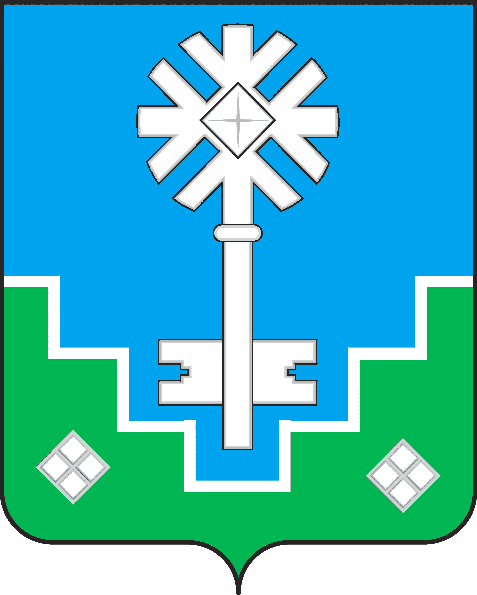 МИИРИНЭЙ ОРОЙУОНУН«Мииринэйкуорат»МУНИЦИПАЛЬНАЙ ТЭРИЛЛИИ ДЬАhАЛТАТАУУРААХ